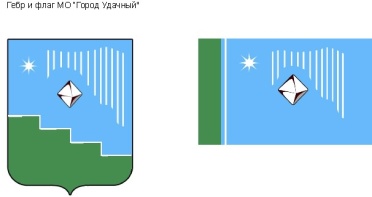 Российская Федерация (Россия)Республика Саха (Якутия)Муниципальное образование «Город Удачный»Городской Совет депутатовIV созывXIII СЕССИЯРЕШЕНИЕ28 ноября 2018 года                                                                                                      	  №13-5О досрочном прекращении осуществления отдельных полномочий по решению вопросов местного значения в области градостроительной деятельности, переданных муниципальному образованию «Мирнинский район» Республики Саха (Якутия)В связи с возникшими условиями, позволяющими самостоятельное исполнение органами местного самоуправления МО «Город Удачный» полномочий по решению вопросов местного значения в области градостроительной деятельности, руководствуясь частью 4 статьи 15 Федерального закона от 06 октября 2003 года № 131-ФЗ «Об общих принципах организации местного самоуправления в Российской Федерации», п. 6.1.5 и п. 6.2.1 соглашения о передаче осуществления отдельных полномочий по решению вопросов местного значения в области градостроительной деятельности между муниципальным образованием «Мирнинский район» и муниципальным образованием «Город Удачный» на 2017-2019 годы, городской Совет депутатов решил:Отозвать с 1 января 2019 года осуществление отдельных полномочий по решению вопросов местного значения в области градостроительной деятельности, переданных муниципальному образованию «Мирнинский район» Республики Саха (Якутия) в соответствии с разделом 1 Соглашения о передаче осуществления отдельных полномочий по решению вопросов местного значения в области градостроительной деятельности между муниципальным образованием «Мирнинский район» и муниципальным образованием «Город Удачный» на 2017-2019 годы, заключенного 19 января 2017 года №21/17. Администрации МО «Город Удачный» уведомить органы местного самоуправления МО «Мирнинский район» о досрочном прекращении с 1 января 2019 года осуществления переданных полномочий по решению вопросов местного значения в области градостроительной деятельности.Уполномочить главу города МО «Город Удачный» А.В. Приходько заключить с МО «Мирнинский район» дополнительное соглашение о досрочном прекращении действия Соглашения о передаче осуществления отдельных полномочий по решению вопросов местного значения в области градостроительной деятельности между муниципальным образованием «Мирнинский район» и муниципальным образованием «Город Удачный» на 2017-2019 годы.Признать утратившим силу с 1 января 2019 года Решение городского Совета депутатов МО «Город Удачный» от 22 декабря 2016 года №43-2 «О передаче осуществления отдельных полномочий муниципального образования «Город Удачный» Мирнинского района Республики Саха (Якутия) в области градостроительной деятельности муниципальному образованию «Мирнинский район» Республики Саха (Якутия)». Настоящее решение подлежит официальному опубликованию (обнародованию) в порядке, предусмотренном Уставом МО «Город Удачный», и вступает в силу после его официального опубликования (обнародования). Контроль исполнения настоящего решения возложить на комиссию по законодательству, правам граждан, местному самоуправлению (Ершов Ю.И.).Глава города__________А.В. Приходько29 ноября 2018 годадата подписанияПредседатель городского Совета депутатов__________В.В. Файзулин 